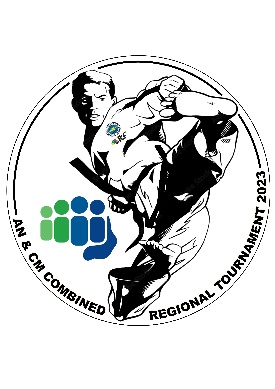 2023 AN/CM Regional Special Technique RequirementsMale DanAgeHHeight (metres)HighTurningReverseTurningMidairSidePeewee9-101.91.71.61.60.9Pre-Junior11-142.11.91.81.81.1Junior15-172.22.01.91.91.2Senior18-352.32.12.02.01.3Advanced Senior36-452.22.01.91.91.2Veteran46-552.01.81.71.71.0Female DanAge Height (metres) Height (metres)HighTurningReverseTurningMidairSidePeewee9-101.91.71.61.60.9Pre-Junior11-141.91.81.71.71.0Junior15-172.01.81.71.71.1Senior18-352.11.91.81.81.2Advanced Senior36-452.01.81.71.71.1Veteran46-551.81.61.51.50.9Male 4th-1st gupAge Height (metres) Height (metres)HighTurningReverse TurningMidairSidePeewee9-101.81.6N/AN/A0.8Pre-Junior11-142.01.8N/AN/A1.0Junior15-172.11.9N/AN/A1.1Senior18-352.22.0N/AN/A1.2Advanced Senior36-452.11.9N/AN/A1.1Veteran46-551.91.7N/AN/A0.9Female 4th-1st gupAge Height (metres)HighTurningReverseTurningMidairSidePeewee9-101.71.5N/AN/A0.8Pre-Junior11-141.91.7N/AN/A0.9Junior15-172.01.8N/AN/A1.0Senior18-352.11.9N/AN/A1.1Advanced Senior36-452.01.8N/AN/A1.0Veteran46-551.81.6N/AN/A0.8